FINAL NARRATIVE REPORT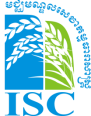 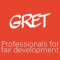 Irrigation Service CenterIrrigation component – ASIrri Project1stJanuary 2010 to 30th September 2011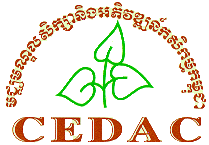 DescriptionName of beneficiary of grant contract:		GRETName and title of the Contact person: Antoine Deligne, ASIrri coordinator, GRET – Tel. +855-89-341861 – deligne@gret.orgSeng Sophak, ISC institutional advisor, CEDAC – Tel. +855-12-993996 - Name of partners in the Action: CEDACTitle of the Action:Development of food production, farming incomes, nutrition and resilience in rural CambodiaIrrigation component / ASIrri project / Irrigation Service Centre ProjectContract number:DCI-FOOD/2009/213-720Start date and end date of the reporting period:January 1, 2010 to September 30, 2011Target country(ies) or region(s):CAMBODIAProvinces: Kompong Thom, Kompong Cham, Prey VengFinal beneficiaries&/or target groups (if different) (including numbers of women and men):Country(ies) in which the activities take place (if different from 1.7):CAMBODIAAssessment of implementation of Action activitiesActivitieslocalization and main achievementsIn the framework of EU-FF project, the ISCteam hasimplemented services for 5 FWUC and 1 Farmer community for cultivating vegetable in Kampong Speu province.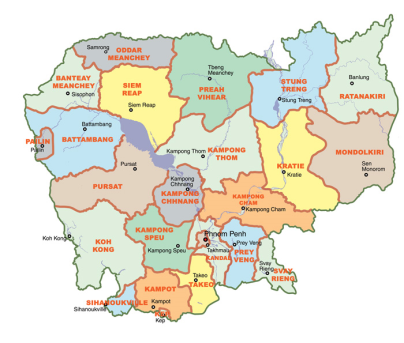 1Farmer Water User Community / Group: one community can be composed of several groups2Some numbers of farmers are estimated.Activities and resultsTeam building and methodologyISC team capacity buildingTraining and coaching provided to the ISC team members to increase their capacities for self-management in view of the ISC autonomy and for service delivery to the FWUC:Project management meetings and ISC institutional buildingThe ASIrri project management committee meets regularly with the participation of GRET and CEDAC advisers to review the project progress and its strategic orientation. In 2011, the committee discussed the future governance model of the ISC. The project coordination committee with government partners and donors has been organized one time in August 2010. A workshop with all potential future members of the ISC has been organized to discuss the future ISC statutes and internal rules in June 2011 in order to prepare the ISC foundation General Assembly in October.The ISC statutes and by-laws have been written in English and will be soon translated in Khmer.Beneficiaries selection, needs assessment, contract negotiationBefore proposing support to a FWUC or commune to improve their scheme management, the project team implements identification visits and a detailed assessment including meetings with local authorities, villagers, FWUC committee. The possibility to develop collaboration is assessed according to the following criteria:Scheme within the targeted provincesPartially functional infrastructures & reliable water sourceExisting FWUC or farmer organisation in chargeDemand from farmers and/or local authoritiesSufficient agricultural and economic potentialNo serious conflictSupport from local authorities (including financial)Good potential for improvementFinancial means to pay servicesThe weight given to these criteria rests upon the team according to opportunities.Identification visit / assessment done:Assessment had already been done and collaboration developed between the project and the following schemes before 2010: Stung Chinit North, Pram Kumpheak, TeukChha.CEDAC team implemented a socio-economic and agriculture baseline study in March 2010 within 3 schemes: TeukChhar, 5 Kompheak and Stung Chinit North schemes. The final report is available.Collaboration with local authorities and MOWRAMThe project selected FWUC and schemes for support following the assessment of local authorities’ involvement and active support. Where a FWUC was not very active, the ISC negotiated and contracted services directly with the communes. Thanks to the current decentralization process and the allocation of an investment fund for each commune, some communes were ready to invest in irrigation infrastructures. In Pram Kumpheak scheme, LveaLeu commune has awarded already a 25,000,000 KHR contract to a construction company for the rehabilitation of secondary canals (2,550 m) within the scheme. These works will be implemented during the coming dry season.In Stung Chinit East, the 60,000,000 KHR commune fund allocated the KompongThmor commune for the construction of the canal has not yet been used. The construction of the primary canal is still going on with EU and AFD funds and the commune budget will be invested for the secondary canals afterwards.In TeukChha scheme, Boeung Nay commune invested 84,334,000 KHR for the rehabilitation of canal C embankments and silt digging. The works have been implemented between April and June 2011.Improvement of irrigation schemesMaintenance and improvement of Pram Kumpheak scheme4 new structures built: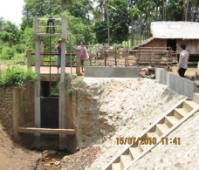 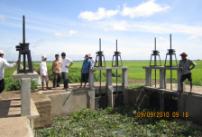 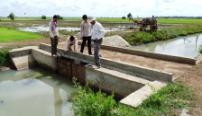 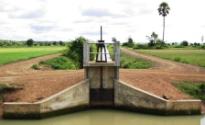 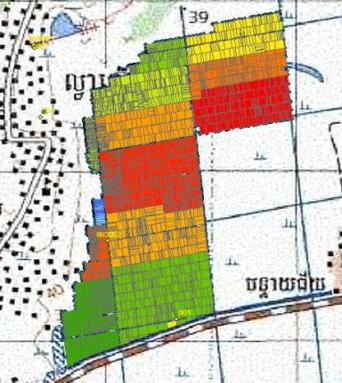 In Pram Kumpheak, the main gate of the PhumBey reservoir (North) was destroyed and water flowing without control, the embankment had collapsed filling the connecting canal between the gate and the reservoir. In consequence, not all water in the reservoir could be used and no control on when and how to irrigate possible. Just a few hectares close to the reservoir could benefit from irrigation. The main gate (photo 1) has been repaired and the connecting canal deepened for a better control of the water. The main gate of the Kbal Hong Chas reservoir (South) was in proper condition, but from the gate the water flew in the main canal without any control. The farmers had to build earthen check structures within the canal to bring the water into their fields. These basic structures without gate created conflicts with downstream farmers. The commune had rebuilt with its own budget the secondary canal the year before, but there was no structure to control the water between the main and the secondary canal.The project rebuilt one check structure (photo 3) to control the water level within the main canal and one gate to control the secondary canal water intake (photo 4). At the middle of the secondary canal a triple gate (photo 2) was rebuilt to allow to raise the water in the secondary canal and to share water between downstream blocks. The project managed this scheme improvement together with the FWUC and the commune as co-project owners. These works have been contracted to a local company for 23,200 $US in April 2010. Some supplementary works have been contracted for 2,430 $US in November 2010. All works were finalized in November 2010. These construction works have been co-funded with AFD.The commune agreed to invest 60,000,000 riels (~15,000 USD) from its own funds next year for further secondary and tertiary canals rehabilitation.20,000,000 riels have been awarded already for the rehabilitation of 2,500m secondary canals during the next dry season.Impact discussion: Before these improvements, irrigation water was available for ~40 ha double cropping (early wet season) and on approximately 40 ha more for wet season supplementary irrigation depending on years. The area with supplementary irrigation in case of limited drought during the wet season should be now effective on nearly all the area or about 400 ha.Extension of double cropping might be possible with a very strict management of the reservoir.The exact impact of this increased controlover water sharing thanks to the rehabilitation is still difficult to estimate, as it is depending on many factors such as: The reservoir capacity and its natural refilling (which the works have not changed);This information is not known and the refill is variable during the season and according to rains. A better hydrological understanding of the system functioning would require some international expertise which is prohibitive in term of cost compared to the investment. It seems more cost effective to support the farmers to build their experience practically.The water requirement;As the reservoir has mainly a role for supplementary irrigation, the need for irrigation is depending on how long, how severe is the drought when it happens. In the case of a severe drought, only a limited area could be fed, whereas in a short period of drought, the reservoir could probably feed the whole area. Depending on years and situations, the irrigation system will secure a smaller or larger area. The farmer capacity to take efficient and fair decision in sharing water amongst them.Due to the two factors above, the capacity of the farmers to take proper decisions according to the real situation is the real critical factor to ensure that most farmers will benefit from irrigation. This capacity is not yet sufficient as the system is used for the first time during the rainy season 2011. Our team is coaching the FWUC committee on water sharing decision making and conflict solving during this rainy season (July – November 2011) to ensure that the water will be shared effectively between farmers. Some more secondary and tertiary canals rehabilitation and the reservoir maintenance would be required for a higher benefit. The commune is planning these investments.Maintenance and improvement of TeukChha schemeThe maintenance of the main canal and the canal B have been implemented by a local construction company for 39,610 $US (EU-FF fund) between January and March 2011. TeukChha scheme map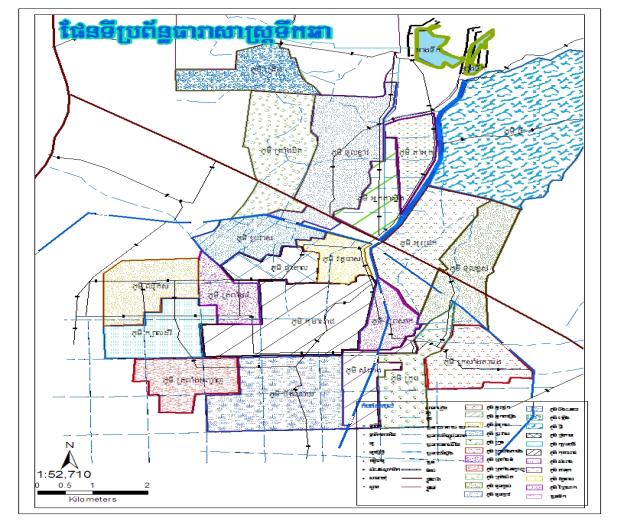 				Canal maintenance with investment fund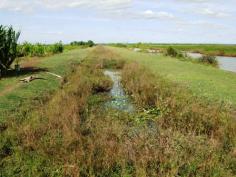 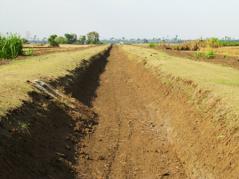 End of secondary canal B before maintenance	End of secondary canal B after maintenance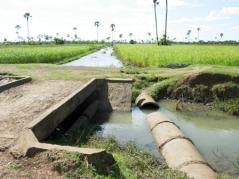 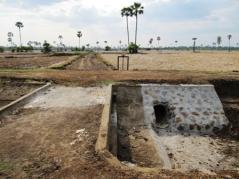 	Outlet on canal B before maintenance	Outlet on canal B after maintenance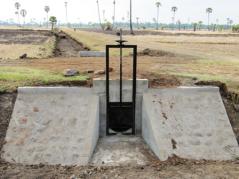 	New outlet on canal BSummary of the works done:These maintenance / rehabilitation works should benefit to: The FWUC as a whole: The secondary canal B: The Boeung Nay commune agreed to invest 80,000,000 riels (~20,000 USD) from its own funds for further secondary and tertiary canals rehabilitation. This investment has been done in April-May for the rehabilitation of the secondary canal C.Impact discussion: The improvements made to the main canal are supposed to benefit all the farmers within the scheme command are, however, in the point of view of upstream farmers getting water from outlets directly connected to the main canal, it may be seen differently as they used to get a permanent water flow without restriction. The repair of the gates, their locking and the new procedures for water request may reduce their capacity to access water as they want. This is of course a condition to improve water sharing on a larger scale. For the farmers accessing water from the secondary canals A & C, the improvement is still very limited due to the poor condition of their secondary canal. However this could change later on when further maintenance is implemented with the CDF or other funding. The objective of the project was mainly to improve the quantity and the reliability of irrigation water access through the secondary canal B. The estimated command area under the secondary canal B is about 1,300 ha. Before the rehabilitation no more than 300 ha could get water from canal B and much less in case of severe drought. The water source was not the limitation, but the infrastructures condition and the incapacity to restrict water outtakes by upstream farmers. Some irrigation testing by closing upstream outlets have shown that the canal B can be filled quickly within hours and irrigation is now available on nearly the whole command area. Farmers at the end of the canal had not seen water for irrigation since before Pol Pot regime…The possibility for irrigating the whole 1,300 ha is not depending only on the infrastructure condition, but is also depending on three other factors:The development and maintenance of tertiary canals:The communes are dedicated to continue investments on the scheme, if farmer participation in the system management increases. The creation of the FWUG by the project is a strong progress in this direction. To ensure that farmers invest and maintain the system further, the key point is to start ISF collection which will require some more years of external support. The reservoir management:The reservoir is used for multi-purpose: tourist leisure, fishing, other schemes irrigation, etc. A present there is no coordination between stakeholders to define priorities and ensure a fair sharing of the water. The main canal may lack water for irrigation on occasion due to bad coordination. The ASIrri project is going to support the creation of a Reservoir Management Committee in the coming month to improve the reliability of irrigation management. The farmer capacity to take efficient and fair decision in sharing water amongst them:As for Pram Kumpheak scheme, the ISC Team is continuing its support to the FWUC and the FWUG of canal B to define sharing rules and implement them practically during the rainy season 2011. Maintenance of Sdao Kong pumping stationIn March 2011, one hydraulic engineer implemented a mission to Sdao Kong to prepare the maintenance plan (emergency, regular, yearly / seasonal, pluri-annual) together with ISC engineers and PDOWRAM staff. The team was informed that a Chinese company planned to destroy the main canal of Sdao Kong and to rebuild it larger. In consequence, the team decided to cancel all maintenance works on canals that had been planned under EU-FF funding. On the same occasion, the pumping station and its pontoon which were on the edge to drown were identified as the first priority for maintenance. Over more than five years of running, the FWUC had not implemented any maintenance other than changing motor oil. The maintenance of pump and motor of this sort require specific technical capacities that were not available locally. The project negotiated with the PDOWRAM and the Department of Irrigated Agriculture from MOWRAM to implement a full maintenance of the motor and pumps as well as the pontoon. The station was brought to Phnom Penh and re-installed after one week in Sdao Kong by the DIA mechanic for 5,952 $US before the beginning of the cropping season. 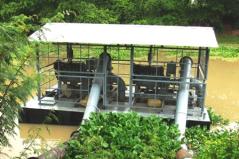 	Sdao Kong motor pumps after maintenanceThe DIA mechanic trained the FWUC about the pump operation, the regular maintenance requirements and provided some spare parts (filters, etc.) to the FWUC.Impact discussion: The maintenance made on the pumping station is not expected to bring any irrigated area extension per se. This maintenance was critical for the capacity of the FWUC to continue operating asthe pumps and the pontoon could have broken down any time during the coming cropping season. This scheme has been successfully operated by the FWUC since 2005, but they never properly invested in the maintenance. The fuel consumption has not been decreased too much. However the training on pump operation has shown some possibility for avoiding water losses and increasing irrigation efficiency. Construction of Stung Chinit East canal and infrastructuresThis construction project is the result of discussions hold between ASIrri project team and the commune of KompongThmor. Initially the commune contracted the team to support the creation of one FWUG that will be in charge of managing one canal that was planned to be built by the commune with its own Commune Development Fund allocated under NCDD program. The team proposed also to discuss the canal alignment with the farmers. After the team study, it appeared that the commune budget (60,000,000 KHR) was not sufficient for this project. The project proposed to complement the commune funding. Unfortunately the CDF budget could not be made available at the same moment with the project fund, so it was decided together with the commune council to allocate the commune fund to the secondary canals construction whereas the project would fund the main canal construction. The canal is connected to an existing gate on the Stung Chinitreservoir dam. Part of the canal was previously a canal built under Pol Pot regime, but was completely destroyed by the farmers who extended their fields. The main objective of this canal is to provide supplementary irrigation for securing crops during the rainy season over 376 ha of paddy fields. It is not clear how much double cropping could be developed.Stung Chinit East plot mapping and canal alignments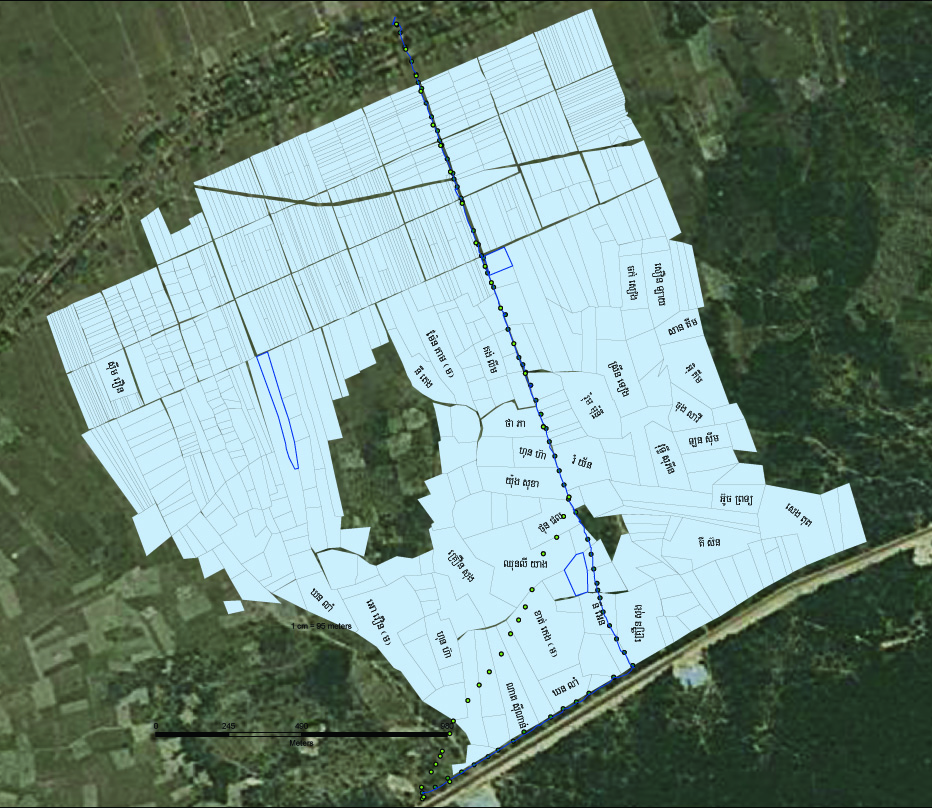 Alignment:  First optionSecond optionFinal decisionReservoir dikeThe canal alignment has been discussed with the local authorities, the farmers and engineers several times before reaching a common agreement. The project agreed to mobilize funds for compensating the land loss due to the canal construction. The commune will own the future canal and will approve the land loss compensation on the condition that the farmers have official land titles. The PDOWRAM approved this process. The team has calculatedthe individual compensations:The project needs to edit invoices before the official payment in July.After the alignment was approved, the design of the canal has been subcontracted to a local experienced engineer. The design was made as simple as possible to reduce maintenance costs and adapt to the farmers’ requirements. The engineer made the topographic study and estimated the construction costs. These designs have been approved by PDOWRAM. This engineer helped also to review the technical requirements for construction. Summary of the construction works done:The project was approved during an official meeting of the commune council on April 9. The bidding process was launched soon after by contacting some construction companies and displaying the bidding announcement in PDOWRAM, commune and district offices. The selection committee met on May 4. This committee was composed of the KompongThmor commune chief and councillors, the Stung ChinitEast FWUG president, the Stung Chinit North FWUC president, the ISC team coordinator and the engineer, the coordinator of ASIrri project. Six companies made technical and financial offers. On May 17, the contract was awarded for 90,604.80 $US to PonloeuBanteaySrey Construction Co. Ltd. and works started quickly.A funding agreement between ASIrri project, the commune of KompongThmor and the FWUG was signed on May 17 for the same amount. The three parties are considered as co-project owners.  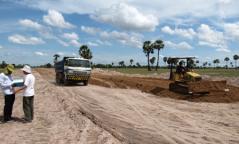 		Canal construction in Stung Chinit East in JuneA joint monitoring committee was established with ISC engineers and technicians, one FWUG representative and one commune councillor. Regular field visits are implemented and technical norms inspected. On June 20, due to heavy rains, the company abandoned the works, and the contract was cancelled on June 22. The works done have been paid for 12,813.8 $US. After approval by the selection committee, the company in second position during the assessment was contracted for 84,200.25 $US (EU-FF fund and AFD ASIrri project) on July 1. 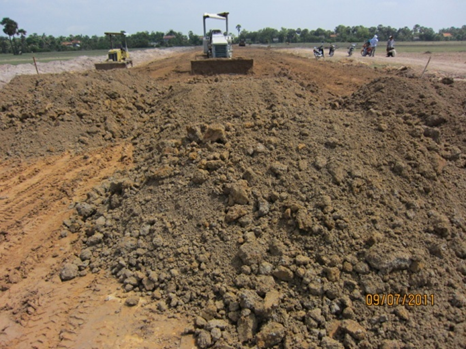 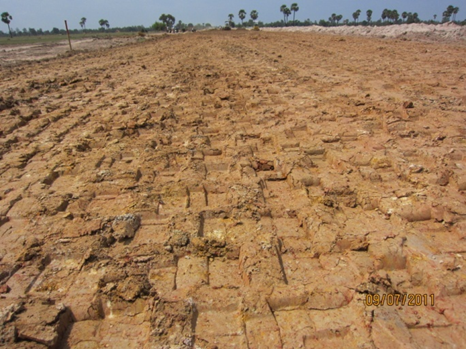 Canal construction in Stung Chinit East in JulyThe works were not fully achieved on September 30 due to continuous heavy rainfalls from July to end of September. About 80% of all works only were achieved, but all payments related to EU were finalized and the works are going on with AFD funding. From the 2d contract total value [84,200.25 $US], 10% [8,420.25 $US] are covered under AFD budget and 90% under EU budget. To ensure the proper management of the construction contract up to the 100% finalization, the contractor has been paid the two first instalments (45%, 37,890 $US) and the third instalment (45%, 37,890 $US) due at 100% has been paid to the FWUC bank account with the FWUC responsibility to carry out the payment as due according to the construction contract. The project team is ensuring the follow-up. 10% guarantee covered by AFD budget will be paid to the FWUC only at 100% completion expected in October.*88,594$ paid by EU + 8,420 $ paid by AFDImpact discussion: The new canal shall allow irrigating 374 ha of paddy fields belonging to 246 farmers. These fields had no source of water available for irrigation previously. By securing the production during the rainy season, it is expected that some intensification will occur. The first impacts will be observed only during the next rainy season in 2012.Maintenance of Stung Chinit North schemeIn June and July 2011, the FWUC of Stung Chinit has implemented the overall maintenance of the scheme according to the plans proposed by the FWUC representatives and validated by the General Assembly in April 2011. The FWUC of Stung Chinit used to receive subsidies from AFD through MOWRAM during the previous years to supplement its total budget as the farmers are not yet paying 100% ISF. ISF level is increasing year by year. For 2011-2012, the FWUC requested a new subsidy from MOWRAM for its normal functioning budget, plus a complete maintenance for the whole scheme. The ISC team supported the preparation of the proposal and helped to contact with the relevant authorities. However MOWRAM had already prepared its own plans for using the maintenance fund and did not include the FWUC proposal. MOWRAM proposed to fund the FWUC maintenance only in 2012. However some important works were needed before the rainy season to ensure a proper irrigation service this year and could not be delayed for the next year. The ASIrri project signed an agreement in May 2011 with the FWUC to fund emergency maintenance before the rainy season for 9,000 $US. The works were implemented directly by the FWUC by mobilizing local labor. The project paid the works to the FWUC based on detailed documentation for a total amount of 37,055,500 riels (~9,000 $US).These works consist on cleaning and digging canal beds, repairing breaches in the canal embankments in several places over the whole scheme and on some small constructions such as pipe out/inlets from / to tertiary canals and check structures.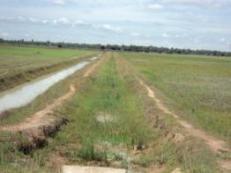 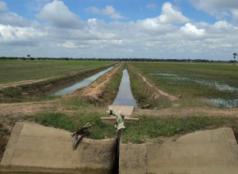 Stung Chinit North: Before and after cleaning canal bed on SC4 – TC B15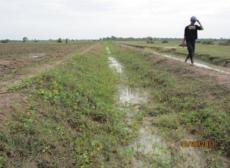 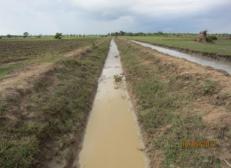 Stung Chinit North: Before and after cleaning canal bed on SC2 – TC B4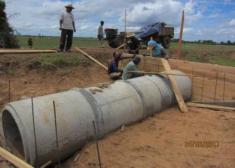 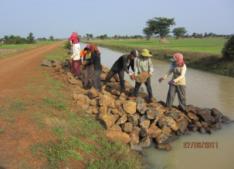 Stung Chinit North: Construction of a pipe along SC3 – TC B4 and filling stone for a check structure on SD3Summary of the construction works done:Impact discussion: The main condition for the sustainability of the scheme management is to reach a funding agreement between the FWUC and the government in 2012, so that a large maintenance can be implemented. This funding was mainly dedicated to bridge the previous subsidies and future ones expected in 2012. The ISC team is dedicated to continue to support the FWUC to get access to the maintenance fund created at MOWRAM level.The maintenance by the FWUC of Stung Chinit was implemented by local labors. It allowed to the scheme to operate normally during the rainy season. This is crucial to expect recovering the ISF from the farmers early next year. Impact SummaryNumber of farmers / households who potentially get a better access to irrigation water in term of quantity and reliability thanks to the infrastructures built: Strengthening FWUC and FWUG managementCreation of FWUGDuring the funding period, the ASIrri project has supported the creation of Farmer Water User Groups (FWUG), a subdivision of a FWUC, in 3 schemes in order to reactivate the farmer participation in irrigation management. This support includes:Creation of a temporary Working Group (WG) including commune representatives and village chiefs;Membership rules definition together with the WG;Village meetings to inform about the establishment of the FWUG and membership rulesMembership registration and membership fee payment;General FWUG governance model definition and election procedures with the WG;Identification of candidates to become FWUG representatives and training for the candidates;Election;Training for the new elected FWUG committee about the functions and the role of the committee;Organize an exchange visit with the FWUG committee and the TAC to an experienced FWUC;Bank account opening for the FWUG to deposit the collected membership fees;Review the draft FWUG statutes and internal rules with the FWUG committee;Prepare an action plan;General and/or Village assembly meetings to validate the Statutes and Internal Rules, inform about the membership registration result, present the FWUG action plan and approve the payment of the service;Results:FWUC/G committee capacity buildingC.2.1. Services for operation and water managementSupport to operation and water management was provided to 3 schemes:Pram KumpheakTeukChhaSdao KongDuring the rainy season 2010, the ASIrri project team has supported the decision making processes for water sharing in two schemes: Pram Kumpheak and TeukChha. The team organized regular meetings and information meetings at village level. The discussions helped also to identify key constraints in the water management to prioritize scheme improvements. The support to establish rules and procedures for conflict resolution is going on during the rainy season 2011.In April 2011, after repairing the pumping station, the team trained the FWUC committee in Sdao Kong about operation for reducing water losses and improving the water efficiency.C.2.2. Support for scheme improvementsThe team accompanies the FWUC and the commune for the scheme improvement from the identification phase to the construction monitoring and final reception. The supports include:Field identificationInfrastructure design and costingProject approval by PDOWRAM, NCDD and district / provincePreparation of bidding documentsTraining about bidding procedures, offer assessment and coaching during evaluationContract preparationParticipation to joint monitoring committee during constructionControl by engineers according to quality requirementsThese supports have been implemented for all the construction and maintenance works detailed above: Pram Kumpheak scheme improvement, TeukChha maintenance and Stung Chinit East canal constructions. Infrastructure designsare prepared by consultant experienced engineers.C.2.3. Service for database creation and updateThe ASIrri project created GIS plot database for three schemes: Pram Kumpheak, Stung Chinit East and Sdao Kong. This work involves the following tasks:creation of a sketch map with the local farmers;identification of all landowners;field collection of waypoints with GPS;map drawing on ArcGIS system;linking the plot database with the landowners and members lists;editing and printing the maps and the database with a common reference system.Detailed plot maps with references and database tables have been provided to the 3 FWUC. The team will continue to use these databases to support ISF collection and irrigation follow-up at field level.The project also supported the regular update of the existing database in Stung Chinit North and the edition of the ISF invoices sent to the farmers before ISF collection.C.2.4. Services for budget and financial management and reportingThe ASIrri project supported the financial management in four schemes. For two FWUC, Pram Kumpheak and TeukChha, the team trained the FWUC committee to elaborate a budget plan for the end of this year. For Stung Chinit North, the team ensures the accounting follow-up and support the budget elaboration for two years: April 2010 to March 2011and April 2011-2012. The team created a new accounting system on Excel for the FWUC to facilitate the financial follow-up. The team supported the FWUC to request subsidies to MOWRAM in 2010 and in 2011. The FWUC received about a 29,137$ subsidy in 2010. For 2011, the requests have been unsuccessful up to now. The team produced a financial report for the FWUC to be sent to MOWRAM.For the Sdao Kong, the team opened a new bank account and supported the set-up of new financial procedures. The FWUC received a subsidy from MOWRAM in July 2010. The project supported the FWUC accounting, ISF collection and financial reporting, including organizing village meetings to present the financial results and discuss ISF collection. The season 10 financial report has been produced by the team and sent to PDOWRAM. These supports are continuing for the season 11.C.2.5. Other servicesOutside support to FWUC, the project signed a service contract with CWPD for the writing of financial procedures for the Peri Urban Agricultural Centre (PUAC) a farmer cooperative selling vegetables. Several missions to review procedures aboutcash management, purchase and sales procedure, bank cash flow and financial reporting were implemented and a presentation to discuss the proposed procedures. A final document was produced and handed over to the PUAC.FWUC networkingCEDAC has been supporting regular exchanges ad discussions between FWUC representatives since several years. The ASIrri project continued this support with the aim to formalize these meeting, so that this network can have more visibility and represent the FWUC in different arenas. The ASIrri project has enlarged the number of FWUC participating to these meeting and supported the formal organization of the Farmer & Water Net (FWN).The members of the FWN are:1: Command area or irrigated area during the main season / wet season2: Some numbers are only estimations depending on the information system quality for each schemeThese 12 FWUC members represent approximately 20,000 farmers or farmer families and 23,000 ha irrigated.C.3.1. Exchange visit and meetings between FWUC3 exchange visits and meetings have been organized in 2010:C.3.2. Participatory evaluation of all membersAll FWUC, FWN members have been visited by the ISC team to carry out an evaluation of their current management between March and May. On these occasions, the final Statutes of FWN and the membership registration procedures were explained to the full FWUC committees (not only the representatives sent to FWN meetings). Visits program for evaluations:*Non-member of FWNThe project developed an evaluation methodology for FWUC with the review of 33 criteria scaled into five categories. These criteria review the main functions of the FWUC: operation and maintenance, institutional organization, ISF collection, financial management, institutional relations… To reach one category, the FWUC needs to reach a satisfactory level for all the criteria in this category.Example of evaluation result: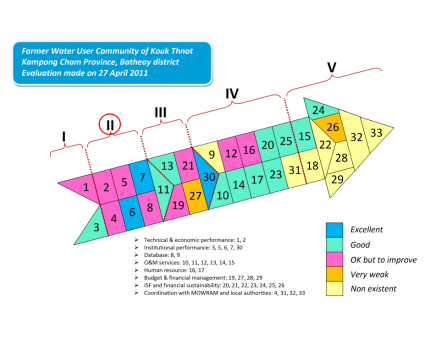 C.3.3. FWN foundation general assemblyOn May 26-27, the Farmer & Water Net hold their first (foundation) general assembly in the office of the FWUC of Stung Chinit with 24 FWUC representatives (2 representatives per FWUC: the FWUC president and another committee member). On 26, morning, the FWN statutes were presented, discussed and the final version approved unanimously article by article. On 26, afternoon, the evaluations of each FWUC were presented and discussed to determine for each FWUC, whether it can become a full member of the Network or only a learning member. FWUC can become full member only if they reach the category II. According to their evaluation, 4 FWUC became learning members and 8 full members.After paying the membership fee, the membership was validated by the full assembly and candidates for the FWN board identified.On May 27, the members elected one president, one vice-president and one treasurer amongst five candidates:President:		Mr. Yim Boy, president of Prey Nup was elected by 20/23 votes.Vice-president:	Mr. Kong Sok, president of O Veng was elected by 14 / 23 votes.Treasurer: 		Mr. KeamBunrong, president of Stung Chinit was elected by 13 / 23 votes.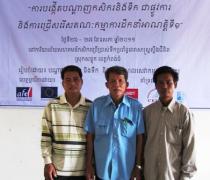 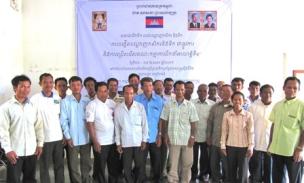 Farmer & Water Net group photo during the 1st General Assembly	Theelected boardAfter the election, a ceremony was organized with Buddhist monks’ prayers and official speeches. The officials who attended the ceremony are: One MOWRAM representative: the vice-director of FWUC DepartmentThe director of PDOWRAM in Kompong ThomThe district governorGRET and CEDAC representativesA press release was sent to the radio and journals in Khmer language. The event was broadcasted on television as well. On July 28, 2011, the FWN board met in Phnom Penh at CEDAC head office to prepare their activity plan for the year and the next exchange visit and meeting planned in October.The FWN still need to get an official logo and to start registration at the Ministry of Interior. The project is waiting for the new legislation for association registration to be passed, before launching the registration process.Contracts Over 10,000 $USContinuation after the end of EU-FF fundingThe ASIrri project is still funded up to end of June 2012. Follow-up activities and support to the FWUC who have benefited from EU-FF funding will continue at least up to this time. The ISC has signed several new service contracts with those FWUC to continue supports on operation, maintenance and general management. The ISC is looking for new funding to be able to continue these supports over several years.Partners and other Co-operationCEDACGRET and CEDAC have signed a partnership agreement and have set up a Project Management Committee for ASIrri. This committee meets every 3 months, evaluate the progress, discuss and take strategic decisions related to the Irrigation Service Centre management and activities.CEDAC provides one institutional expert to the ISC team and specific expertise missions.PDOWRAM of Kompong Thom and local authoritiesGRET has signed a Memorendum of Understanding with Kompong Thom PDOWRAM in 2009 and is collaborating closely with other province, local authorities at commune, district and province level. The team has ensured that all activities are approved by local authorities and are implemented with their involvement.The team is working with the commune councils to encourage and help them to use the Commune Investment Fund (CIF) from NCDD for irrigation development, contributing to the government efforts towards decentralisation.The ISC provide services under contract with FWUC and communes, especially where communes intend to invest their CIF provided by NCDD in irrigation infrastructures. It allows them to increase their financial capacities to implement those works, but also to get relevant technical inputs and follow-up.VisibilityVisibility boards mentioning donated by EU and including EU flag have been displayed on the new constructed structures in Pram Kumpheak and TeukChhar scheme in Kompong Cham.Scheme NameProvinceDistrictsCommunesFWUC/G1Nb. of farmers2Pram KumpheakKompong ChamChamkarLeuLveaLeu2 FWUG719TeukChhaKompong ChamPrey ChhorBengLveaKroch1 FWUC1 FWUG~4448~725Sdao KongPrey VengBa PhnomKg TrabaekSdao KongKansaom OkKg Trabaek1 FWUC215Stung Chinit NorthKompong ThomSantukKg ThmarBengLveaPrasat1 FWUC2804Stung Chinit EastKompong ThomSantukKg Thmar1 FWUG246PUACKompongSPeuChhbar MonSamrong TongChhar Mon, KandolChhrum, Roka thom,Kahaeng,Tangkroch,KrangAmpel1 Farmer Cooperative156Total beneficiariesTotal beneficiariesTotal beneficiariesTotal beneficiaries8 FC/GDateCategorySubjectParticipantsBy14 to 16 /01/2010Field exposureVisits 4 FWUC in Kampot, Kandal  and Kompong Cham All team (8)31/01 to 06/02/2010TrainingAccounting and financial proceduresISC Assistant managerGRET finance administrator29/03 to 02/04/2010TrainingReport WritingISC Technical AdvisorSILAKA (Phnom Penh)20/03/2010Training and exchange visitBidding procedures used by the FWUC in Prey NupISC Technical Advisor and hydraulic engineerPrey Nup FWUC director14/07/2010TrainingMethodology to design effective operational and water sharing rulesAll team (12)Intern (Fanny Lorgeron)05/08/2010TrainingGPS use, recording waypoints and transferring data to the computer for map editing6 staff (including engineers)Institutional advisor (SengSophak)16/07/2010 and 11/08/2010Practical trainingGauge measurement and recording, water flow measurement3 staffISC engineer25-26/11/2010WorkshopCriteria method and financial support to farmer organizations1 staffAVSF21-26/02/2011Training and field visitPlanning maintenance (practical example in Sdao Kong)2 ISC engineers3 ISC technicians2 PDOWRAM staff4 FWUC committee membersHydraulic engineer (Vincent David)9-16/03/2011Training and field visitPlanning maintenance and construction work monitoring (practical example in TeukChha)2 ISC engineers3 ISC technicians1 PDOWRAM staff4 FWUC committee membersHydraulic engineer (Vincent David)10-11/03/2011TrainingFWUC management evaluation methodology5 staffASIrri project coordinatorSeveralMay-June/2011Training and coachingQuickbook softwareAccounting monitoring proceduresISC team coordinator2 administrative staffASIrri project coordinatorDatePlaceParticipantsMeeting02/02/2010Phnom Penh4ASIrri management committee25/05/2010Kompong Thom4ASIrri management committee24/08/2010Kompong Thom, PDOWRAM officeCoordination meeting to present the project progress and review its strategic orientation.Participants: PDOWRAM director Kompong Thom, PDOWRAM officers (Kg Cham & Prey Veng), NCDD provincial staff, donor representatives, concerned district officers, ISC staff28/10/2010Kompong Thom7ASIrri management committee, including GRET officer from Paris and FF coordinator11/02/2011Phnom Penh5ASIrri management committee26/02/2010Kompong Thom14Team meeting: Future creation of ISC as a local NGO22/04/2011Phnom Penh5ASIrri management committee23/06/2011Kompong Thom19Workshop on the institutional construction of the Irrigation Service CentreParticipants: all ISC team (11), CEDAC (3), GRET (2), FWUC (2), external expert (1)24/06/2011Kompong Thom5ASIrri management committeeDateSchemeProvinceResult25/01/2010KohReahKompong ThomAccess too difficult, risk according to government policy20 & 26/01/2010Stung Chinit EastKompong ThomHigh interest from the commune15-19/02/2010O TuokKompong ThomNo interest from the commune, other schemes proposed24/03/2010June?Sdao KongPrey VengHigh need to support financial managementMOWRAM subsidy request23/03/2010O VengKompongSpeuSome interest31/03/2010O Andaeng and Neak Ta Ke damsKompong ThomNeed too heavy rehabilitation15 & 19-22/07/2010BaraySiem ReapPossibility to support data base creationTotal serviced area497.5 haNumber of farmers / beneficiaries719 householdsTotal cost25,630 USDCost per hectare51 USD/ haWorksQuantityOutlet / gates maintenance and painting18 placesOutlet / gates / structures repaired44 placesNew outlets and culverts constructions5 placesMain canal earth works (length = 5,069 m)5,539 m3Canal B earth works (length = 5,722 m)7,557 m3Total area cultivated~4,000 haNumber of farmers / beneficiaries~4,448 households (25 villages)Total area cultivated~1,300 haNumber of farmers / beneficiaries~725 households (7 villages)Number of FWUG members602 members (83% households)Total cost39,610 USDCost per hectare~30 USD / haNumber of landowners215 householdsTotal irrigated area during season 10 (Oct-Mar)(before pump repair, according to ISF collection, largely underestimated)105 haTotal irrigated area during season 11 (April-August)(after pump repair, according to field measurements)265 haTotal cost5,952 USDCost per hectare~22 USD/ haTotal land loss area40.66 aNumber of landowners affected32Total compensation to be paid2,439,800 KHRWorksQuantityMain canal earth works (length = 2,850 m)28,935 m3Main gate outlet stone protection1 placeEmbankment stone protection for canal turns2 placesCart crossing bridge1 bridgeCheck structure and outlets2 placesTotal serviced area374 haNumber of farmers / beneficiaries246 householdsTotal cost97,014 USD*Cost per hectare260 USD/ haWorksQuantityCleaning canal bed (meter)5,789Repair oxcart roads (meter)39Clean outlets (places)18Repair canal embankments (meter)163Repair structures (places)11Construction of new outlet pipes (places)4Total serviced area2,400 haNumber of farmers2804 householdsTotal cost9,000 USDCost per hectare3.75 USD/ haSchemeProvinceWorksBudgetNb. of farmersNb. of haCost per haPram KumpheakKompong Cham4 structures construction25,630 $US71949752 $TeukChhaKompong Cham10,8 Km canals + structures maintenance39,610 $US~725~1,30030 $Sdao KongPrey VengPumping station maintenance5,952 $US21526522 $Stung Chinit EastKompong Thom2,850 m main canal + structures construction97,014 $US246374260 $Stung Chinit NorthKompong ThomSmall maintenance9,000 $US2,8042,4003.75$TotalsTotalsTotals177,206 $US4,7734,836Follow-up indicatorPram KumpheakTeukChhaCanal BStung Chinit EastLa’akService signed onOctober 2009May 2010May 2010FWUG created211WG members797No of village meetings19167Nber of participants to village meetings548340182Nber of members registered497602221%age of all landowners64%83%76%Membership fee (KHR/member)15,00015,00010, 000 (<0.5ha)20,000(>0.5ha, <1ha)30,000 (>1ha)Total MF collected (KHR)7,445,0009,130,0005,365,000Election date28/01/201026/10/201020/12/2010Participants to elections439568172Elected committee representatives2 * 373WG & FWUG committee trainings (days)202015Bank account openingYesYesYesExchange visit place / dateStung Chinit13/01/2010 &10/12/2010Stung Chinit08/12/2010Stung Chinit31/01/2011Exchange visit participants21 &13155Action planStructures rehabilitation and cropping calendarCanal B maintenance and improvementCanal alignment and constructionGA / Village assemblies meeting dates2 FWUG GA09/04/20107 village assemblies13 to 16/06/20111 FWUG GA29/07/2011GA / Village assemblies participants25928738Statutes approved and printedYesNot yetNot yetPram KumpheakTeukChhaSdao KongSeasonRainy season 2010Rainy season 2010Season 11 (April 2011)SupportCommittee meetings & village meetings facilitation-Creation of an advisory committee-Committee meetings & village meetings facilitation -Recruitment of 4 gate operatorsTraining for the FWUC committeeNber of committee meetings / participants15 meeting7 participants per meeting10 meetings25 participants per meeting25 to 29 April 20115 participants per meetingNber of village meetings / participants6 village meetings11 to 12 /03/201020 village meetings922 participants2 villages meeting39 participantsIndicatorPram KumpheakStung Chinit EastSdao KongNber of waypoints collected4,4211,910936Nber of plots2,198814410Nber of landowners719246215Exact scheme area497.49 ha373.83 ha264.61 haActivity / IndicatorsStung Chinit NorthSdao KongPram KumpheakTeukChhaBudget planningYesYesYesYesPeriod of planningYear 2010-11Year 2011-12Season 10*: Oct 2010 – Mar 2011Season 11: April – Aug 2011Jun-Dec 2011Jun-Dec 2011Yearly / Seasonal budget174,889,400 KHR24,590,000 KHR*33,535,000 KHR16,800,000 KHR46,295,000 KHRFinancial management proceduresDevelop new accounting systemTraining & follow-upBank account openingBank account openingBank account openingAccounting follow-upYes on ExcelYes on ExcelNot yetNot yetSubsidy request preparation and follow-up-Subsidy for 2010-11: MOWRAM provided 120,011,700 KHR-Subsidy request for 2011-12.-Subsidy for season 10: MOWRAM provided26,863,000 KHR.ISF collection proceduresTraining& coachingNo ISF yetNo ISF yetISF collection follow-upYesYesTotal ISF collected76,800,000 KHR13,170,800 KHR%age collected80%95%Financial report preparationReport year 2009-10Report year 2010-11Report season 10Report season 11Total expenditures177,703,300 KHR16,480,000 KHRReport presentation to members4 village meetings21 to 24 /03/2011Participants: 40/64DatePurpose of Mission to PUAC24-25/08/2010PUAC background & organization14-15/10/2010Procedure analysis13-14/12/2010Procedure analysis20/12/2010Procedure analysis18/03/2011Presentation and final discussion on the draft document08/04/2011Delivery of the final documentFWUC nameProvinceSystem typeScheme size1Number of farmers2Year of registration1Prey NupPreah SihanoukPolder10,492 ha6,385(in 2006)20002Sdao KongPrey VengPumping station265 ha21520043O TrengKg SpeuDiversion~1,000 ha~1,00020014O VengKg SpeuReservoir514 ha~50020035Prek Ta Roat Ta OngKandalFlood protection dike – Prek321 ha529in process6Kok ThnotKg ChamLake flood reservoir240 ha100Districtlevel20067PramKumpheakKg ChamReservoir492 ha71920038TeukChharKg ChamReservoir4,212 ha4,44819999StungChinitKg ThomMajor river diversion2,400 ha2,804200210TrovKordSiemReapDiversion~400 ha240in process11BaraySiemReapReservoir1,958 ha2,496200312PonleyBanteayMeancheyReservoir400 ha4382009DatePlaceParticipantsActivity26/03/2010Phnom Penh10 FWUC11 peopleReview of experiences, discuss membership and evaluation procedures26-28/05/2010Siem Reap12 FWUC13 peopleExchange visit to 3 schemes: Baray, Trov Kord and Tumnup RumdengMeeting at Pdowram to review experiences in scheme development and membership18-19/10/2010Phnom Penh12 FWUC23 peopleDiscuss FWN future statutes and internal rulesFWUC name (Province)Date of evaluationCategory according to evaluation resultsTrovKord(SR)March, 21IBaray (SR)March, 22IPonley (BMC)March, 23IIPo Pi Daem (BMC)*March, 24IIPram Kumpheak (Kg Cham)April, 5IPrey Nup (Kg Som)April, 19VStung Chinit (Kg Thom)April, 22IVTeukChha(Kg Cham)April, 25-26ISdao Kong (Prey Veng)April, 26IIIKokThnot (Kg Cham)April, 27IIPrek Ta Roat (Kandal)April, 29IIIO Veng (Kg Speu)May, 10IIIO Treng (Kg Speu)May, 11IIICategoryDescription0= Not operational Irrigation is not (yet) available: scheme under construction or too damaged or not sufficient water resource availableI = Partially operational Irrigation is at least partially available and there is some farmer management, but very low performance, no clear organization between farmers, or less than one year experiencedII = Institutional construction The scheme is managed by an active FWUC with clear membership and an elected committee, but management level is weak: the FWUC can ensure only the basic scheme operationIII = Basic management The FWUC operates the scheme and implements some emergency  maintenance. The FWUC try to collect ISF, but the amount and the percentage collected are low. The FWUC organizes  yearly village or general assembliesIV = Experienced management The FWUC has at least 3 years experience and collects ISF at a good level; it has a budget and a good financial management. It ensures a regular maintenance, but still insufficient on the long term.V = Expert management The FWUC is financially and technically autonomous and sustainable. Financial control systems are in place. Maintenance is sustainable over the long term.  The FWUC has signed a responsibility sharing agreement (MoU) with MOWRAMDatePlaceParticipantsActivity26-27/05/2011Stung Chinit12 FWUC24 peopleFoundation general assembly: Statutes validationMembership validationEvaluation reviewElectionOfficial ceremonyExchange visit to Pram KumpheakContractPurposeAmountPram Kumpheak4 structures construction23,220.90 $USTeukChha10,8 Km canals + structures maintenance39,610.00 $USStung Chinit East2,850 m main canal + structures construction1st contract: 90,605.00 $USPaid after contract cancellation: 12,813.80 $US2d contract: 84,200.25 $US(including 8,420.25 $ paid by AFD)